Порядок приема детей в  1 класс  муниципального общеобразовательного учреждения «Средняя школа № 90» г. Ярославля на 2020-2021 учебный годПорядок приема детей в 1 класс определен в соответствии с :Федеральным законом от 29.12.2012 № 273- ФЗ «Об образовании в Российской Федерации», Федеральным законом от 02.12.2019 № 411-ФЗ «О внесении изменений в статью 54 Семейного кодекса Российской Федерации и статью 67 Федерального закона "Об образовании в Российской Федерации»,приказом Министерства образования и науки Российской Федерации от 22.01.2014 года  №32 «Об утверждении Порядка приёма граждан на обучение по образовательным программам начального общего, основного общего и среднего общего образования», приказом департамента образования мэрии города Ярославля  «О закреплении муниципальных образовательных организаций, осуществляющих образовательную деятельность по основным общеобразовательным программам – образовательным программам начального общего, основного общего и среднего общего образования,  за конкретными территориями города Ярославля» № 01-05/1 от 09.01.2020г.приказом муниципального общеобразовательного учреждения «Средняя школа № 90» № 7 от 14.01.2020     Прием детей в 1-ый класс организован согласно Положению о порядке и условиях приёма граждан в муниципальное общеобразовательное учреждение «Средняя  школа № 90»1.Школа планирует организацию обучения в 1-х классах по учебно-методическому комплекту : «Школа России» (традиционная  система)2. В первый класс школы зачисляются дети, которым на 01 сентября 2020 года исполнилось 6 лет и 6 месяцев при отсутствии противопоказаний по состоянию здоровья, но не позже достижения ими 8 лет (более раннего возраста с разрешения учредителя и по заявлению родителей (законных представителей)).3. С 13.12.2019 вступил в силу Федеральный закон от 2 декабря 2019 года № 411-ФЗ «О внесении изменений в статью 54 Семейного кодекса Российской Федерации и статью 67 Федерального закона «Об образовании в Российской Федерации»». Указанным законом закреплено для детей, проживающих в одной семье и имеющих общее место жительства, право преимущественного приема на обучение по основным общеобразовательным программам начального общего образования в государственные и муниципальные образовательные организации, в которых обучаются их братья и (или) сестры.Регистрация на закрепленной за общеобразовательным учреждением территорией  для данной категории детей при зачислении ребенка в учреждение не учитывается.Прием заявлений в первый класс для лиц, обладающих правом преимущественного приема,  начинается 28 января 2020 года в 16.00. Зачисление в учреждение оформляется приказом руководителя учреждения в течение 7 рабочих дней после приема документов.4. Школа осуществляет прием детей, проживающих  на территории, закрепленной за образовательным учреждением.  Прием заявлений в первый класс для закрепленных лиц начинается 28 января 2020 года в 16.00 и завершается 30 июня 2020 года. Зачисление в учреждение оформляется приказом руководителя учреждения в течение 7 рабочих дней после приема документов.С учетом проживания на территории, за которой закреплено образовательное учреждение, правом первоочередного приема в общеобразовательное учреждение пользуются  следующие категории детей:дети сотрудников органов уголовно-исполнительной системы, федеральной противопожарной службы Государственной противопожарной службы, таможенных органов Российской Федерации (основание – Федеральный закон от 30.12.2012 № 283-ФЗ «О социальных гарантиях сотрудникам некоторых федеральных органов исполнительной власти и внесении изменений в отдельные законодательные акты Российской Федерации»); дети сотрудников полиции (основание – Федеральный закон от 07.02.2011 № 3-ФЗ «О полиции»);дети военнослужащих по месту жительства их семей (основание – Федеральный закон от 27.05.1998 № 76-ФЗ «О статусе военнослужащих»).4. Закреплённым лицам может быть отказано в приёме в школу только по причине отсутствия в ней  свободных мест.5. В случае отказа в предоставлении места в учреждении родители (законные представители) для решения вопроса об устройстве ребенка в другое учреждение обращаются в департамент образования мэрии города Ярославля. 6. Прием закрепленных лиц в школу осуществляется без вступительных испытаний (процедур отбора).7. С уставом учреждения, лицензией на осуществление образовательной деятельности, со свидетельством о государственной аккредитации учреждения,  другими документами, регламентирующими организацию образовательного процесса,   можно ознакомиться  в сети Интернет на официальном сайте школы (http://school90.edu.yar.ru/).8. Прием детей в учреждение осуществляется по личному заявлению родителей (законных представителей) ребенка при предъявлении оригинала документа, удостоверяющего личность, либо оригинала документа, удостоверяющего личность иностранного гражданина в Российской Федерации в соответствии со статьёй 10 Федерального закона от 25 июля . № 115-ФЗ «О правовом положении иностранных граждан в Российской Федерации». (Бланк заявления в электронном виде). Школа может осуществлять приём указанных заявлений в форме электронного документа с использованием информационно-телекоммуникационных сетей общего пользования согласно Порядку  предоставления в электронной форме услуги по зачислению в  муниципальное общеобразовательное учреждение «Средняя школа № 90»При осуществлении подачи заявления родителем (законным представителем) в электронном виде через портал государственных услуг Российской Федерации, заявителю необходимо в течение четырех рабочих дней обратиться с подлинниками необходимых документов для подтверждения сведений в учреждение.Специалист учреждения (секретарь), ответственный за прием и регистрацию документов заявителей, заверяет копии представленных документов, регистрирует в электронном реестре обращений в присутствии заявителя, выдает заявителю расписку с указанием регистрационного номера заявления о приеме ребенка в учреждение, о перечне представленных документов. Расписка заверяется подписью должностного лица учреждения, ответственного за прием документов, и печатью учреждения.Родители (законные представители) граждан, проживающих на закреплённой за образовательным учреждением территории и  имеющих право на получение общего образования, зарегистрированных по месту жительства или по месту пребывания, дополнительно предъявляют оригинал свидетельства о рождении ребёнка либо заверенную в установленном порядке копию документа, подтверждающего родство заявителя (или законность представления прав обучающегося), а также оригинал свидетельства о регистрации ребёнка по месту жительства ил по месту пребывания на закрепленной территории или документ, содержащий сведения о регистрации ребенка по месту жительства или по месту пребывания на закрепленной территории.Для получения льготы родители (законные представители) вправе предоставить   документы,  подтверждаюшие  право преимущественного или первоочередного приема в образовательное учреждение.9. Для детей, не зарегистрированных на закрепленной территории, прием заявлений в первый класс начинается с 1 июля 2020 года до момента заполнения свободных мест, но не позднее 5 сентября текущего года. Родители (законные представители) детей, являющихся гражданами Российской Федерации, не зарегистрированных на закрепленной территории, дополнительно предъявляют оригинал свидетельства о рождении ребёнка либо заверенную в установленном порядке копию документа, подтверждающего родство заявителя (или законность представления прав обучающегося).10.    График приема документов:             28, 29, 30 января: с 16.00 до 19.00 в кабинете №3С 3 февраля: понедельник-пятница с 10.00 до 16.00  (телефон: 53-65-55, секретарь Мухина Изабелла Витальевна)11.    Документы, представленные родителями (законными представителями) детей, регистрируются в журнале приема заявлений. После регистрации заявления родителям (законным представителям) детей выдается расписка в получении документов, содержащая информацию о регистрационном номере заявления о приеме ребенка в учреждение, о перечне представленных документов. 12. Заявления, поданные  лично или через  ЕПГУ, выстраиваются в одну очередь. Учитывается время и дата поступления заявления через ЕПГУ и непосредственно в школу.Состав, последовательность и сроки выполнения процедур информационно-телекоммуникационного взаимодействия, требования к порядку их выполнения в электронной форме1. Предоставление услуги состоит из следующих административных процедур: - представление (направление) заявителем заявления и документов, необходимых для зачисления в Школу; - приём, регистрация, рассмотрение документов заявителя, принятие решения о зачислении (отказе в зачислении); - информирование заявителя о принятом решении. 2. Представление (направление) заявителем заявления и документов (в соответствии с Порядком приёма), необходимых для зачисления в Школу. Заявление в Учреждение подается лично или через ЕПГУ. Все заявления (как поданные лично, так и ЕПГУ) выстраиваются в одну очередь. Учитывается время и дата поступления заявления через ЕПГУ и в приёмную директора. 3. При обращении на ЕПГУ в информационно - телекоммуникационной сети «Интернет» Заявитель направляет заявление на зачисление следующим образом: - входит в «личный кабинет»; - выбирает услугу «зачисление в образовательное учреждение»; - выбирает интересующее его образовательное учреждение; - заполняет предложенную форму заявления о предоставлении услуги;- направляет заявление о предоставлении услуги (далее – заявление) в образовательное учреждение нажатием кнопки «Отправить». Работник Школы, выполняющий функцию оператора (далее – оператор): - принимает заявление; - проверяет правильность заполнения полей заявления заявителем;- регистрирует заявление в журнале Регистрации заявлений, с указанием номера заявления, даты и времени его подачи и регистрации;- информирует заявителя о том, что его документы в электронном виде приняты, сообщает регистрационный номер и сроки представления оригиналов документов или информирует о наличии оснований для отказа в приёме документов для предоставления услуги с указанием причин. Результат административной процедуры – уведомление заявителя о приёме документов в электронном виде с указанием регистрационного номера или отказе в приёме документов. Срок выполнения административной процедуры – в течение 2 рабочих дней с момента поступления заявления. 5. В случае подачи заявления через ЕПГУ Заявитель обращается лично в Школу и представляет пакет необходимых документов, определенных приказом Министерства образования и науки РФ от 22.01.2014г. №32  .6. Работник Школы, ответственный за приём документов: - устанавливает личность заявителя (проверяет документ, удостоверяющий его личность); - проверяет наличие всех необходимых документов, указанных в пункте 5, удостоверяясь, что: 1) тексты документов написаны разборчиво; 2) фамилия, имя, отчество, дата рождения, адрес места жительства ребёнка заявителя и/или заявителя написаны полностью; 3) в документах нет подчисток, приписок, зачёркнутых слов и иных неоговоренных исправлений; 4) документы не имеют серьёзных повреждений, наличие которых не позволяет однозначно истолковать их содержание. - если все документы оформлены правильно, работник Школы регистрирует документы Заявителя в Журнале регистрации и родителям (законным представителям) вручается уведомление с указанием регистрационного номера и даты регистрации в Журнале регистрации. Результат административной процедуры – приём оригиналов документов заявителя или возврат документов. Ответственное должностное лицо – работник Школы, ответственный за приём документов. 7. Работник Школы на основании представленных документов готовит проект приказа о зачислении ребёнка Заявителя в состав контингента обучающихся или письмо Заявителю об отказе в зачислении с указанием причин отказа и передаёт его на подпись руководителю Школы. Результат административной процедуры – приказ о зачислении (письмо об отказе в зачислении) ребёнка Заявителя в Школу. Работник Школы информирует Заявителя о принятом решении посредством направления письма Заявителю об отказе в зачислении или размещения приказа о зачислении на информационном стенде Школы и  в информационно-телекоммуникационной сети «Интернет» в день его издания. 9. Информирование о принятом решении Заявителя, подавшего документы через ЕПГУ, осуществляется через «личный кабинет» на ЕПГУ. Срок выполнения административной процедуры – через 2 рабочих дня после подписания руководителем Школы приказа о зачислении или письма об отказе в зачислении.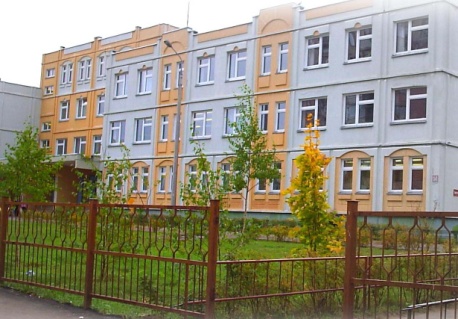 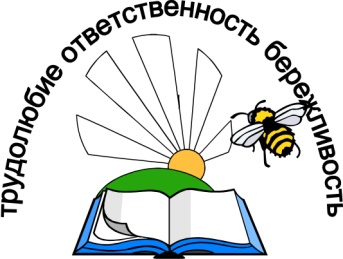 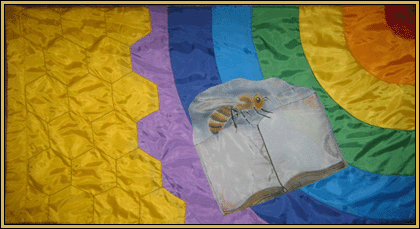 Количество  1-х классов(2020-2021 учебный год)Количество мест5160ул. Панина3, 3 кор.3, 3 кор.4, 3 кор.5, 3 кор.6, 5, 5 кор.2, 5 кор.4, 5 кор.5, 5 кор.6, 5 кор.7, 6/2, 8, 10, 12, 14, 16Ленинградский проспект54 кор.2, 54, 56/18, 58, 60, 60 кор.2, 60 кор.3, 60 кор.4, 60 кор.5, 62 кор.3, 62 кор.4, 62 кор.5ул. Строителей1, 1 кор.2, 1 кор.3, 1 кор.4, 3, 3 кор.2, 3 кор.3, 3 кор.4, 3 кор.5, 3 кор.6ул. Батова1, 1 кор.2, 3, 3 кор.2, 3 кор.3, 3 кор.4,  5, 5 кор.2, 5 кор.3, 7, 7 кор.2, 9, 10, 12, 12 кор.2, 14, 10 кор.3, 10 кор.216-я линия, 17-я линия, 19-я линия, 21-я линия, 23-я линия, 25-я линия,  27-я линия, 29-я линияпос. 2-е  БрагиноВсе дома